LA FAMILIALa familia es un grupo de personas unidas por vínculos de parentesco, ya sea consanguíneo, por matrimonio o adopción que viven juntos por un período indefinido de tiempo. Constituye la unidad básica de la sociedad.En la actualidad, destaca la familia nuclear o conyugal, la cual está integrada por el padre, la madre y los hijos a diferencia de la familia extendida que incluye los abuelos, suegros, tíos, primos, etc.En este núcleo familiar se satisfacen las necesidades más elementales de las personas, como comer, dormir, alimentarse, etc. Además, se prodiga amor, cariño, protección y se prepara a los hijos para la vida adulta, colaborando con su integración en la sociedad.La unión familiar asegura a sus integrantes estabilidad emocional, social y económica. Es allí donde se aprende tempranamente a dialogar, a escuchar, a conocer y desarrollar sus derechos y deberes como persona humana.La base de la familia en Chile es el matrimonio, el cual está regulado por nuestro Código Civil.Funciones de la familia La familia en la sociedad tiene importantes tareas, que tienen relación directa con la preservación de la vida humana como su desarrollo y bienestar. Las funciones de la familia son:Función biológica: se satisface el apetito sexual del hombre y la mujer, además de la reproducción humana.Función educativa: tempranamente se socializa a los niños en cuanto a hábitos, sentimientos, valores, conductas, etc.Función económica: se satisfacen las necesidades básicas, como el alimento, techo, salud, ropa.Función solidaria: se desarrollan afectos que permiten valorar el socorro mutuo y la ayuda al prójimo.Función protectora: se da seguridad y cuidados a los niños, los inválidos y los ancianos.Origen y evolución histórica Difícil es dar una fecha exacta de cuándo se creó la familia. Ésta, tal como la conocemos hoy, tuvo un desarrollo histórico que se inicia con la horda; la primera, al parecer, forma de vínculo consanguíneo. Con el correr del tiempo, las personas se unen por vínculos de parentesco y forman agrupaciones como las bandas y tribus.Las actividades de la agricultura obligan contar con muchos brazos, de allí entonces la necesidad de tener muchos hijos e integrar el núcleo familiar a parientes, todos bajo un mismo techo.Con la industrialización las personas y sus familias se trasladan a las ciudades, se divide y especializa el trabajo, los matrimonios ya no necesitan muchos hijos y económicamente no pueden mantenerlos; surge la familia nuclear o conyugal que contempla al padre, la madre y los hijos.Algunas características de vínculos de parentesco que se han dado en la historia:La horda: Hombre y mujer se unen con fines de procreación, búsqueda de alimentos y defensa. Sus miembros no tienen conciencia de vínculos familiares y la paternidad de los hijos es desconocida.El matriarcado: El parentesco se da por la vía materna. La mujer-madre es el centro de la vida familiar y única autoridad. Su labor es cuidar a los niños y recolectar frutos y raíces para la subsistencia; en tanto el hombre se dedica a la caza y pesca. La vida que llevan es nómade.El patriarcado: La autoridad pasa paulatinamente de la madre al padre y el parentesco se reconoce por la línea paterna. Se asocia con el inicio de la agricultura y por consecuencia con el sedentarismo. El hombre deja de andar cazando animales y la mujer se dedica a la siembra y cosecha de frutas y verduras. Se establecen todos juntos en un lugar, hombres, mujeres y niños. Estando asegurada la subsistencia, la vida se hace menos riesgosa y más tranquila. El grupo humano se estabiliza y crece. Se practica la poligamia, es decir, la posibilidad de que el hombre tenga varias esposas, lo que conlleva a un aumento de la población.Familia extendida: Está basada en los vínculos consanguíneos de una gran cantidad de personas incluyendo a los padres, niños, abuelos, tíos, tías, sobrinos, primos y demás. En la residencia donde todos habitan, el hombre más viejo es la autoridad y toma las decisiones importantes de la familia, dando además su apellido y herencia a sus descendientes. La mujer por lo general no realiza labores fuera de la casa o que descuiden la crianza de sus hijos. Al interior del grupo familiar, se cumple con todas las necesidades básicas de sus integrantes, como también la función de educación de los hijos. Los ancianos traspasan su experiencia y sabiduría a los hijos y nietos. Se practica la monogamia, es decir, el hombre tiene sólo una esposa, particularmente en la cultura cristiana occidental.Familia nuclear: También llamada "conyugal", está compuesta por padre, madre e hijos. Los lazos familiares están dados por sangre, por afinidad y por adopción. Habitualmente ambos padres trabajan fuera del hogar. Tanto el hombre como la mujer buscan realizarse como personas integrales. Los ancianos por falta de lugar en la vivienda y tiempo de sus hijos, se derivan a hogares dedicados a su cuidado. El rol educador de la familia se traspasa en parte o totalmente a la escuela o colegio de los niños y la función de entregar valores, actitudes y hábitos no siempre es asumida por los padres por falta de tiempo, por escasez de recursos económicos, por ignorancia y por apatía; siendo los niños y jóvenes en muchos casos, influenciados valóricamente por los amigos, los medios de comunicación y la escuela. Vínculos de parentesco
El parentesco es la unión al interior de una familia. Los vínculos que se generan entre sus miembros están dados por tres fuentes de origen:Consanguínea, es decir, el vínculo que existe entre descendientes de un progenitor común (padre, hijos, nietos, bisnietos, tataranietos, etc.)Afinidad, es el nexo que nace con el matrimonio y las relaciones con los parientes del cónyuge (suegra, nuera, cuñada, etc.)Adopción, vínculo que se origina entre el adoptado y los adoptantes. En Chile hay sólo un tipo de adopción la cual otorga igualdad con los hijos biológicos (Ley N° 19.620, sobre adopciones)El parentesco se mide por grados, es decir, el número de generaciones que separa a los parientes, siendo cada generación un grado. Además la serie de grados conforman una línea, vale decir, la serie de parientes que descienden los unos de los otros o de un tronco común.Hay dos tipos de líneas:a) Recta: se compone de una serie de grados que se establecen entre personas que descienden unas de otras como padre-hijo-nieta.b) Colateral o transversal: se forma de una serie de grados que se establece entre personas que sin descender unas de otras, tienen un progenitor común como son los tíos, sobrinos, primos etc.Tipos de familiaLa familia nuclear o elemental: Es la unidad base de toda sociedad, la familia básica, ques se compone de esposo(padre), esposa (madre) e hijos. Estos últimos pueden ser la descendencia biológica de la pareja o miembros adoptados por la familia. Entre los miembros deben darse unas relaciones regulares.La familia extensa o consanguínea: Se compone de más de una unidad nuclear siempre y cuando coexistan bajo un mismo techo, se extiende mas allá de dos generaciones y está basada en los vínculos de sangre de una gran cantidad de personas, incluyendo a los padres, niños, abuelos, tíos, tías, sobrinos, primos y demás; por ejemplo, la familia de triple generación incluye a los padres, a sus hijos casados o solteros, a los hijos políticos y a los nietos.La familia monoparental: Es aquella familia que se constituye por uno de los padres y sus hijos. Esta puede tener diversos orígenes, ya sea porque los padres se han separado y los hijos quedan al cuidado de uno de los padres, por lo general la madre, excepcionalmente, se encuentran casos en donde es el hombre el que cumple con esta función; por último da origen a una familia monoparental el fallecimiento de uno de los cónyuges.La familia de madre soltera: Familia en la que la madre desde un inicio asume sola la crianza de sus hijos/as. Generalmente, es la mujer quien la mayoría de las veces asume esterol, pues el hombre se distancia y no reconoce su paternidad por diversos motivos. En este tipo de familia se debe tener presente que hay distinciones pues no es lo mismo ser madre soltera adolescente, joven o adulta.La familia de padres separados: Familia en la que los padres se encuentran divorciados. Se niegan a vivir juntos; no son pareja pero deben seguir cumpliendo su rol de padres ante los hijos por muy distantes que estos se encuentren. Por el bien de los hijos/as se niegan a la relación de pareja pero no a la paternidad y maternidad.Complejo Educacional 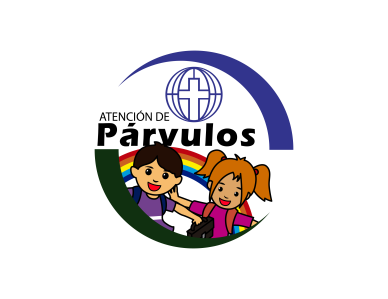 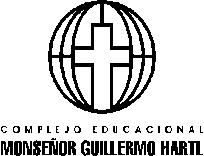 Monseñor Guillermo HartlPitrufquénESPECIALIDAD:		ATENCIÓN DE PÁRVULOS MÓDULO: 		RELACIÓN CON LA FAMILIAPROFESORA:		SRTA. VIVIANA PEÑA VALENZUELA.TALLER: LA FAMILIANOMBRE:														FECHA:								CURSO:							OBJETIVO:	Conocer cómo se constituye una familia, las funciones y tipos que existen.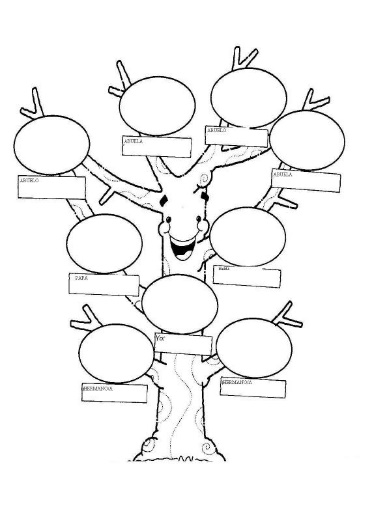 Responder las siguientes preguntas:¿Qué es una familia?¿Cuáles son las funciones de la familia?Describe el origen y evolución de la familia en el tiempo. Señala algunas características de vínculos de parentesco que se han dado en la historia.Señala y explica los vínculos y parentescos de las familias.Señala y explica los tipos de familias.Señala 5 características de tu familia, que función tiene en tu vida y qué tipo de familia es.Realiza un árbol genealógico de tu propia familia, luego presentar.DISEÑO CREATIVO5 CARACTERISTICAS DE TU FAMILIAFRASE QUE LOS REPRESENTEQUE TIPO DE FAMILIA TIENESQUE FUNCIONES CUMPLEN LOS DIFERENTES INTEGRANTES DE TU FAMILIA.QUE VINCULOS Y PARENTESCOS POSEES EN TU FAMILIA.